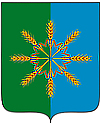 Администрация  Новозыбковского  районаПОСТАНОВЛЕНИЕ от « 16 » июля  2018 г.                                                                                              № 328                                          г. НовозыбковО предоставлении разрешения на условно разрешенный вид использованияземельного участка на территории населенногопункта Мамай Новозыбковского района	На основании решения, принятого на публичных слушаниях 12 июля 2018 года, проведенных по инициативе администрации Новозыбковского района по адресу: Новозыбковский район, поселок Мамай, в 120 м. юго-восточнее дома №19 по улице Дорожной, в соответствии со статьей 39 Градостроительного кодекса Российской Федерации, Законом Российской Федерации от 06.10.2003 г. № 131-ФЗ «Об общих принципах организации местного самоуправления в Российской Федерации», Генеральным планом Замишевского сельского поселения и Правилами землепользования и застройки Замишевского сельского поселения,  П О С Т А Н О В Л Я Ю: 	1. Предоставить разрешение на условно разрешенный вид использования - «Временные павильоны розничной торговли», формируемого земельного участка, площадью 20 кв.м., в кадастровом квартале 32:18:0160303, в поселке Мамай, Новозыбковского района в 120 м. юго-восточнее дома № 19 по улице Дорожной, из категории земель – земли населенных пунктов, в территориальной зоне – Р1 «Зона сельских озелененных территорий общего пользования».         2. Контроль за исполнением данного постановления оставляю за собой.         3. Настоящее постановление опубликовать в информационном вестнике органов местного самоуправления Новозыбковского района и разместить на официальном сайте Новозыбковского района.            Исполняющий обязанностиглавы администрации района                                                                            А.Н. ХохловГ.И. Громова 5-69-29